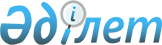 О бюджете сельского округа Т.Комекбаева на 2024-2026 годыРешение Кармакшинского районного маслихата Кызылординской области от 25 декабря 2023 года № 114
      В соответствии с пунктом 2 статьи 75 Кодекса Республики "Бюджетный кодекс Республики Казахстан", пункта 2-7 статьи 6 Закона Республики Казахстан "О местном государственном управлении и самоуправлении в Республике Казахстан" Кармакшинский районный маслихат Кызылординской области РЕШИЛ:
      1. Утвердить бюджет сельского округа Т.Комекбаева на 2024-2026 годы согласно приложениям 1, 2 и 3, в том числе на 2024 год в следующих объемах:
      1) доходы – 77 475 тысяч тенге, в том числе:
      налоговые поступления – 3 820 тысяч тенге;
      неналоговые поступления – 0;
      поступления от продажи основного капитала – 0;
      поступления трансфертов – 73 655 тысяч тенге;
      2) затраты – 77 475 тысяч тенге;
      3) чистое бюджетное кредитование – 0;
      бюджетные кредиты – 0;
      погашение бюджетных кредитов– 0;
      4) сальдо по операциям с финансовыми активами – 0;
      приобретение финансовых активов - 0;
      поступления от продажи финансовых активов государства - 0;
      5) дефицит (профицит) бюджета – 0;
      6) финансирование дефицита (использование профицита) бюджета– 0;
      поступление займов - 0;
      погашение займов - 0;
      используемые остатки бюджетных средств –0.
      2. Учесть, что на 2024 год объем бюджетной субвенций, передаваемый из районного бюджета в бюджет сельского округа Т.Комекбаева установлен в размере 69 037 тысяч тенге.
      3. Утвердить целевые трансферты, предусмотренные в бюджете сельского округа Т.Комекбаева, на 2024 год за счет районного бюджета согласно приложению 4.
      4. Настоящее решение вводится в действие с 1 января 2024 года. Бюджет сельского округа Т.Комекбаев на 2024 год Бюджет сельского округа Т.Комекбаев на 2025 год Бюджет сельского округа Т.Комекбаев на 2026 год Целевые трансферты, предусмотренные в бюджете сельского округа Т.Комекбаева на 2024 год за счет районного бюджета
					© 2012. РГП на ПХВ «Институт законодательства и правовой информации Республики Казахстан» Министерства юстиции Республики Казахстан
				
      Председатель Кармакшинского районного маслихата: 

Ә.Қошалақов
Приложение 1 к решению
Кармакшинского районного маслихата
Кызылординской области
от "25" декабря 2023 года № 114
Категория
Категория
Категория
Категория
Категория
Сумма, тысяч тенге
Класс
Класс
Класс
Класс
Сумма, тысяч тенге
Подкласс
Подкласс
Подкласс
Сумма, тысяч тенге
Специфика
Специфика
Сумма, тысяч тенге
Наименование
Наименование
Сумма, тысяч тенге
1.Доходы
1.Доходы
77475
1
Налоговые поступления
Налоговые поступления
3820
01
Подоходный налог
Подоходный налог
700
2
Индивидуальный подоходный налог
Индивидуальный подоходный налог
700
04
Hалоги на собственность
Hалоги на собственность
3110
1
Hалоги на имущество
Hалоги на имущество
100
3
Земельный налог
Земельный налог
10
4
Hалог на транспортные средства
Hалог на транспортные средства
3000
05
Внутренние налоги на товары, работы и услуги
Внутренние налоги на товары, работы и услуги
10
3
Плата за пользование земельными участками
Плата за пользование земельными участками
10
2
Неналоговые поступления
Неналоговые поступления
0
3
Поступления от продажи основного капитала
Поступления от продажи основного капитала
0
4
Поступления трансфертов 
Поступления трансфертов 
73655
02
Трансферты из вышестоящих органов государственного управления
Трансферты из вышестоящих органов государственного управления
73655
3
Трансферты из районного (города областного значения) бюджета
Трансферты из районного (города областного значения) бюджета
73655
Функциональная группа 
Функциональная группа 
Функциональная группа 
Функциональная группа 
Функциональная группа 
Сумма, тысяч тенге
Функциональная подгруппа
Функциональная подгруппа
Функциональная подгруппа
Функциональная подгруппа
Сумма, тысяч тенге
Администратор бюджетных программ
Администратор бюджетных программ
Администратор бюджетных программ
Сумма, тысяч тенге
Программа
Программа
Сумма, тысяч тенге
Наименование
Сумма, тысяч тенге
2.Затраты
77475
01
Государственные услуги общего характера
45735
1
Представительные, исполнительные и другие органы, выполняющие общие функции государственного управления
45735
124
Аппарат акима города районного значения, села, поселка, сельского округа
45735
001
Услуги по обеспечению деятельности акима города районного значения, села, поселка, сельского округа
45735
07
Жилищно-коммунальное хозяйство
10924
2
Коммунальное хозяйство
4618
124
Аппарат акима города районного значения, села, поселка, сельского округа
4618
014
Организация водоснабжения населенных пунктов
4618
3
Благоустройство населенных пунктов
6306
124
Аппарат акима города районного значения, села, поселка, сельского округа
6306
008
Освещение улиц в населенных пунктах
2163
011
Благоустройство и озеленение населенных пунктов
4143
08
Культура, спорт, туризм и информационное пространство
20816
1
Деятельность в области культуры
20816
124
Аппарат акима города районного значения, села, поселка, сельского округа
20816
006
Поддержка культурно-досуговой работы на местном уровне
20816
3.Чистое бюджетное кредитование
0
Бюджетные кредиты
0
Погашение бюджетных кредитов
0
4. Сальдо по операциям с финансовыми активами
0
Приобретение финансовых активов
0
Поступления от продажи финансовых активов государства
0
5. Дефицит (профицит) бюджета
0
6. Финансирование дефицита (использование профицита) бюджета
0
 7
Поступления займов
0
16
Погашение займов
0
8
Используемые остатки бюджетных средств
0Приложение 2 к решению
Кармакшинского районного маслихата
Кызылординской области
от "25" декабря 2023 года № 114
Категория
Категория
Категория
Категория
Категория
Сумма, тысяч тенге
Класс
Класс
Класс
Класс
Сумма, тысяч тенге
Подкласс
Подкласс
Подкласс
Сумма, тысяч тенге
Специфика
Специфика
Сумма, тысяч тенге
Наименование
Наименование
Сумма, тысяч тенге
1.Доходы
1.Доходы
79082
1
Налоговые поступления
Налоговые поступления
4132
01
Подоходный налог
Подоходный налог
750
2
Индивидуальный подоходный налог
Индивидуальный подоходный налог
750
04
Hалоги на собственность
Hалоги на собственность
3371
1
Hалоги на имущество
Hалоги на имущество
120
3
Земельный налог
Земельный налог
11
4
Hалог на транспортные средства
Hалог на транспортные средства
3240
05
Внутренние налоги на товары, работы и услуги
Внутренние налоги на товары, работы и услуги
11
3
Плата за пользование земельными участками
Плата за пользование земельными участками
11
2
Неналоговые поступления
Неналоговые поступления
0
3
Поступления от продажи основного капитала
Поступления от продажи основного капитала
0
4
Поступления трансфертов 
Поступления трансфертов 
74950
02
Трансферты из вышестоящих органов государственного управления
Трансферты из вышестоящих органов государственного управления
74950
3
Трансферты из районного (города областного значения) бюджета
Трансферты из районного (города областного значения) бюджета
74950
Функциональная группа 
Функциональная группа 
Функциональная группа 
Функциональная группа 
Функциональная группа 
Сумма, тысяч тенге
Функциональная подгруппа
Функциональная подгруппа
Функциональная подгруппа
Функциональная подгруппа
Сумма, тысяч тенге
Администратор бюджетных программ
Администратор бюджетных программ
Администратор бюджетных программ
Сумма, тысяч тенге
Программа
Программа
Сумма, тысяч тенге
Наименование
Сумма, тысяч тенге
2.Затраты
79082
01
Государственные услуги общего характера
48193
1
Представительные, исполнительные и другие органы, выполняющие общие функции государственного управления
48193
124
Аппарат акима города районного значения, села, поселка, сельского округа
48193
001
Услуги по обеспечению деятельности акима города районного значения, села, поселка, сельского округа
48193
07
Жилищно-коммунальное хозяйство
6558
3
Благоустройство населенных пунктов
6558
124
Аппарат акима города районного значения, села, поселка, сельского округа
6558
008
Освещение улиц в населенных пунктах
2250
011
Благоустройство и озеленение населенных пунктов
4308
08
Культура, спорт, туризм и информационное пространство
24331
1
Деятельность в области культуры
24331
124
Аппарат акима города районного значения, села, поселка, сельского округа
24331
006
Поддержка культурно-досуговой работы на местном уровне
24331
3.Чистое бюджетное кредитование
0
Бюджетные кредиты
0
Погашение бюджетных кредитов
0
4. Сальдо по операциям с финансовыми активами
0
Приобретение финансовых активов
0
Поступления от продажи финансовых активов государства
0
5. Дефицит (профицит) бюджета
0
6. Финансирование дефицита (использование профицита) бюджета
0
 7
Поступления займов
0
16
Погашение займов
0
8
Используемые остатки бюджетных средств
0Приложение 3 к решению
Кармакшинского районного маслихата
Кызылординской области
от "25" декабря 2023 года № 114
Категория
Категория
Категория
Категория
Категория
Сумма, тысяч тенге
Класс
Класс
Класс
Класс
Сумма, тысяч тенге
Подкласс
Подкласс
Подкласс
Сумма, тысяч тенге
Специфика
Специфика
Сумма, тысяч тенге
Наименование
Наименование
Сумма, тысяч тенге
1.Доходы
1.Доходы
79976
1
Налоговые поступления
Налоговые поступления
4474
01
Подоходный налог
Подоходный налог
810
2
Индивидуальный подоходный налог
Индивидуальный подоходный налог
810
04
Hалоги на собственность
Hалоги на собственность
3652
1
Hалоги на имущество
Hалоги на имущество
140
3
Земельный налог
Земельный налог
12
4
Hалог на транспортные средства
Hалог на транспортные средства
3500
05
Внутренние налоги на товары, работы и услуги
Внутренние налоги на товары, работы и услуги
12
3
Плата за пользование земельными участками
Плата за пользование земельными участками
12
2
Неналоговые поступления
Неналоговые поступления
0
3
Поступления от продажи основного капитала
Поступления от продажи основного капитала
0
4
Поступления трансфертов 
Поступления трансфертов 
75502
02
Трансферты из вышестоящих органов государственного управления
Трансферты из вышестоящих органов государственного управления
75502
3
Трансферты из районного (города областного значения) бюджета
Трансферты из районного (города областного значения) бюджета
75502
Функциональная группа 
Функциональная группа 
Функциональная группа 
Функциональная группа 
Функциональная группа 
Сумма, тысяч тенге
Функциональная подгруппа
Функциональная подгруппа
Функциональная подгруппа
Функциональная подгруппа
Сумма, тысяч тенге
Администратор бюджетных программ
Администратор бюджетных программ
Администратор бюджетных программ
Сумма, тысяч тенге
Программа
Программа
Сумма, тысяч тенге
Наименование
Сумма, тысяч тенге
2.Затраты
79976
01
Государственные услуги общего характера
48611
1
Представительные, исполнительные и другие органы, выполняющие общие функции государственного управления
48611
124
Аппарат акима города районного значения, села, поселка, сельского округа
48611
001
Услуги по обеспечению деятельности акима города районного значения, села, поселка, сельского округа
48611
07
Жилищно-коммунальное хозяйство
6821
3
Благоустройство населенных пунктов
6821
124
Аппарат акима города районного значения, села, поселка, сельского округа
6821
008
Освещение улиц в населенных пунктах
2340
011
Благоустройство и озеленение населенных пунктов
4481
08
Культура, спорт, туризм и информационное пространство
24544
1
Деятельность в области культуры
24544
124
Аппарат акима города районного значения, села, поселка, сельского округа
24544
006
Поддержка культурно-досуговой работы на местном уровне
24544
3.Чистое бюджетное кредитование
0
Бюджетные кредиты
0
Погашение бюджетных кредитов
0
4. Сальдо по операциям с финансовыми активами
0
Приобретение финансовых активов
0
Поступления от продажи финансовых активов государства
0
5. Дефицит (профицит) бюджета
0
6. Финансирование дефицита (использование профицита) бюджета
0
 7
Поступления займов
0
16
Погашение займов
0
8
Используемые остатки бюджетных средств
0Приложение 4 к решению
Кармакшинского районного маслихата
Кызылординской области
от "25" декабря 2023 года № 114
№
Наименование
Сумма, 
тысяч тенге
Целевые текущие трансферты:
4 618,0
2
На разработку проектно-сметной документации и проведение государственной экспертизы на бурение скважин для водоснабжения в районе Қандыарал и Түйеқыстау на территории сельского округа Т.Комекбаева 
4 618,0